Сертификат соответствия Таможенного Союза№ ТС RU C-BY.МЛ04.В.00291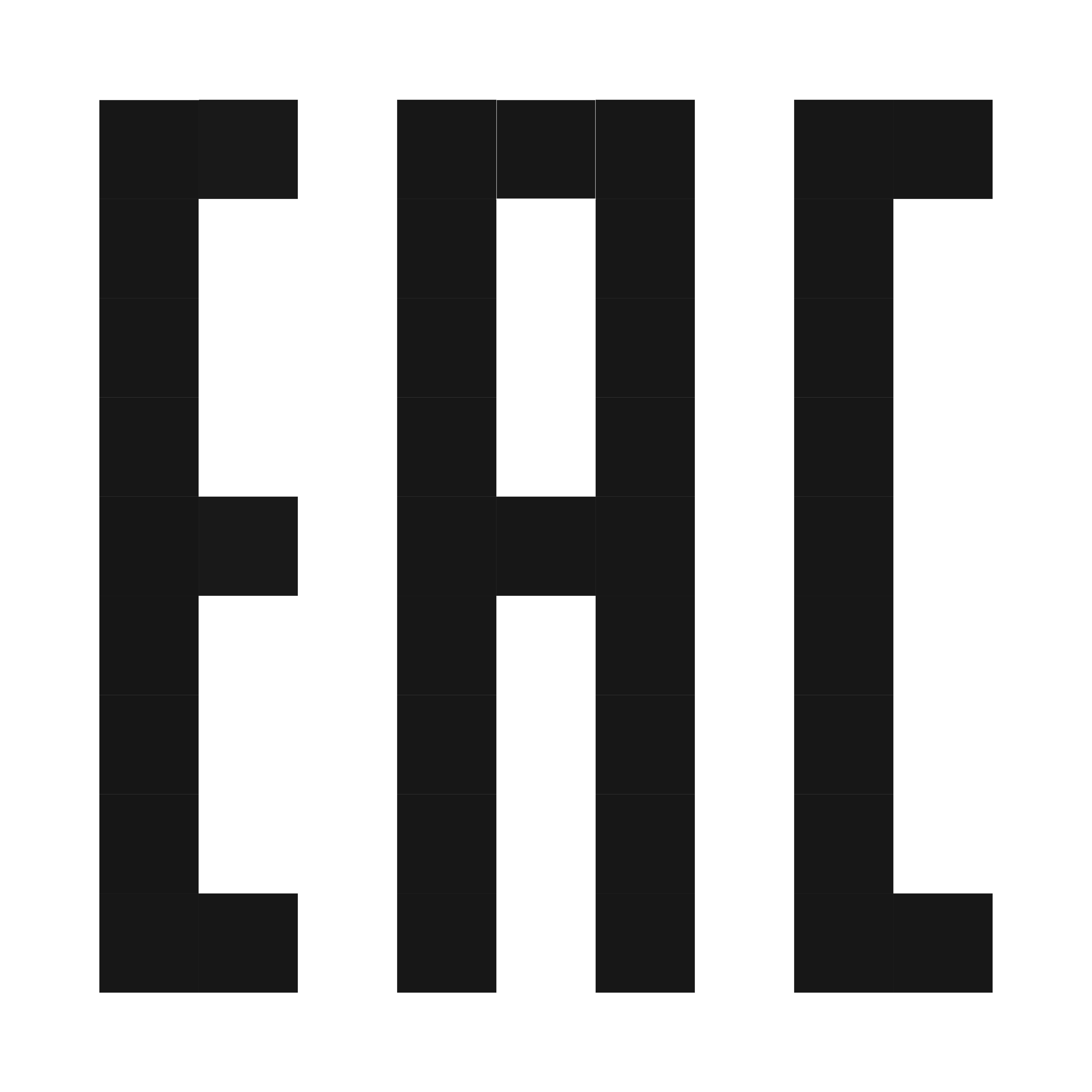 Устройство защитыдифференциальное  токовоеСиЭЗ-ДТ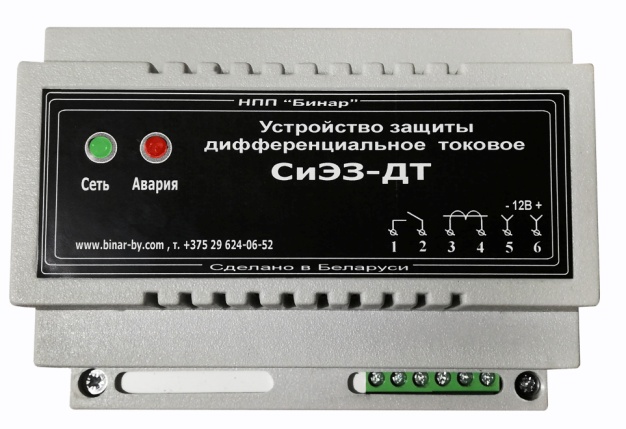 Руководство по эксплуатацииМВКШ.426487.100 РЭНазначение и область применения.1.1. Устройство защиты дифференциальное токовое СиЭЗ-ДТ (устройсво) предназначено для   непрерывного контроля сопротивления изоляции  в IT электросети и отключения подачи напряжения при увеличение тока утечки выше установленного предела в течение времени более установленного.	1.2. В качестве датчика тока используется торроидальный трансформатор тока через отверстие которого продевается силовой кабель.Основные технические данные.Ток срабатывания - 30  mA    15%.Задержка срабатывания   устройства при превышении током заданной уставки – 4  0,5 с.Напряжение питания устройства -12В+-5%,  ток потребление по цепи питания, не более 0,1 А.Максимально допустимая коммутируемая мощность при нагрузке (cos  0,4) – не более 600 ВА.Габаритные размеры и масса устройств без выносного датчика тока соответствуют следующим значениям:габаритные размеры, не более	–	105x85x65 мм;масса, не более			          – 	0,35 кг.Степень защиты устройств от воздействия пыли, посторонних тел и воды по  ГОСТ 14254  соответствует IP20.Устройства устойчивы к  воздействию  температуры окружающего воздуха в диапазоне от  - 45 °C  до + 55 °C,  относительной влажности 98 % при температуре 25 °C и атмосферном давлении от 84 до 106,7 кПа.Устройства устойчивы к воздействию синусоидальных вибраций в диапазоне частот от  0,5  до 100  Гц с   амплитудой ускорения 10 м/с2, ударам со значением пикового ударного ускорения30 м/с2, длительность ударного воздействия 10 мс,(1000 ± 10) ударов в каждом направлении.Средняя наработка на отказ, не менее – 15 000  ч. 2.11. Средний срок службы, не  менее – 10  лет.2.12. Устройство не содержит драгоценных металлов.Комплектность.3.1.  Комплект поставки соответствует таблице 2.Таблица 2Требования безопасности.По способу защиты от поражения электрическим током устройства относятся к  классу 0 по ГОСТ 12.2.007.0. Устройства не  предназначены для использования во взрывоопасных и пожароопасных зонах по ПУЭ. Устройство устанавливается на закрытых электрощитах, металлических стенах камер распределительных устройств, в электрошкафах. При  монтаже, наладке, эксплуатации и обслуживании устройства необходимо строго соблюдать требования  ТКП 181  и  настоящего руководства  по эксплуатации.  К работе с устройством допускается технический персонал,   достигший 18 лет и имеющий группу электробезопасности не ниже III. Прежде чем подключить устройство, необходимо изучить настоящее руководство по эксплуатации.Запрещается проводить техническое обслуживание устройства, цепей датчика без предварительного отключения питающего и коммутируемых напряжений. Не допускается эксплуатация устройства с разобранным или поврежденным корпусом, а также в условиях, допускающих попадание на корпус и клеммные контакты устройства капель или брызг жидкости, атмосферных осадков и т.п.Краткое описание работы устройства.Устройство состоит из трансформатора тока (Приложение С), схемы управления и выходного электромагнитного реле. При возникновении тока утечки в системе устройство фиксирует наличие дифференциального тока и при величине тока более заданной уставки срабатывания  через время задержки tз = 4 ± 0,5 с замыкает цепь питания катушки независимого расцепителя; расцепитель отключает автоматический выключатель; электроснабжение линии отключается.Подготовка к работе.Монтаж производится на DIN-рейку 35мм Электрический монтаж устройства производится согласно рекомендуемых схем, приведенных в приложениях А, Б. Сечение проводов, присоединяемых к контактным зажимам 1, 2, 5, 6  устройства, должно быть от 1 до 2,5 мм2. Сечение провода кабеля, пропускаемого через трансформатор тока устройства, выбирается из условий термической стойкости при предполагаемом максимальном токе.Техническое обслуживание и ремонт.Устройство в специальном техническом обслуживании не нуждается. Периодически рекомендуется проводить тестирование путём эммитации тока утечки более 36 mA . При обнаружении неисправности ремонт производится изготовителем НПП «Бинар».Транспортирование и хранение.Транспортирование и хранение по ГОСТ 23216 и  ГОСТ 15150.Условия транспортирования в части воздействия механических факторов -  Л   (перевозка без перегрузок автомобильным транспортом по дорогам с асфальтовым и бетонным покрытием на расстояние до 200 км; по булыжным и грунтовым дорогам на расстояние до 50 км со скоростью до 40 км/ч; перевозки различными видами транспорта: воздушным или железнодорожным транспортом с совместно автомобильным с отнесенным к настоящим условиям, с общим числом перегрузок не более двух) по ГОСТ 23216, в части воздействия климатических факторов  –  такие же, как условия хранения 3 (неотапливаемое хранилище, климатические факторы: температура воздуха от плюс 50 С до минус 50 С, относительная влажность 100 % при 25 °С)  по ГОСТ 15150.Условия хранения – 1 (отапливаемое хранилище, климатические факторы: температура воздуха от плюс 40 С до плюс 5 С, относительная влажность 80 % при 25 С) по ГОСТ 15150  на складах,  срок хранения у потребителя в упаковке изготовителя – 6 месяцев.Гарантии изготовителя.Срок гарантии - 24 месяца со дня ввода в эксплуатацию,  при соблюдении потребителем режимов и условий эксплуатации устройства, правил транспортировки и хранения, в соответствии с требованиями технических условий.При повреждении корпуса прибора или контрольной наклейки претензии не принимаются.По вопросу ремонта или замены устройства обращаться к изготовителю:  НПП «БИНАР»Республика Беларусь210038,  г. Витебск, ул. Терешковой, 13тел/факс  (+375-212)-55-06-52,  моб. тел. (+375-29)-624-06-52 Свидетельство об изготовлении и приемке.Устройство нулевой защиты СиЭЗ-ДТЗаводской номер _______________ соответствует  требованиям ТУ BY 390183632.002-2006 и признано годным к эксплуатации. Дата изготовления _____________  ________________________________________                    (подпись лица, ответственного за приемку)                                         М.П.Приложение  A                                                                                             Схема включения типовая для одной нагрузки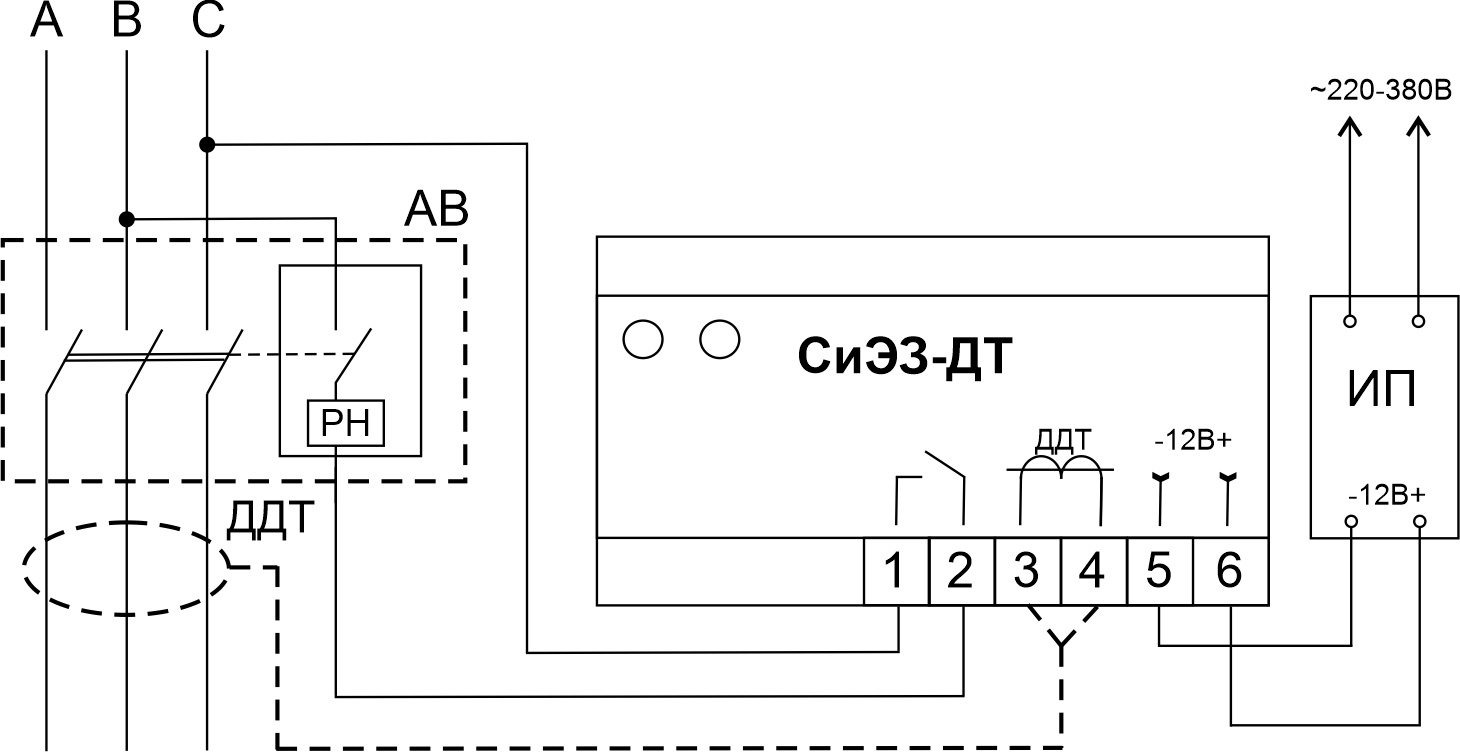 Приложение  Б                                                                          Схема включения типовая для двух и более нагрузок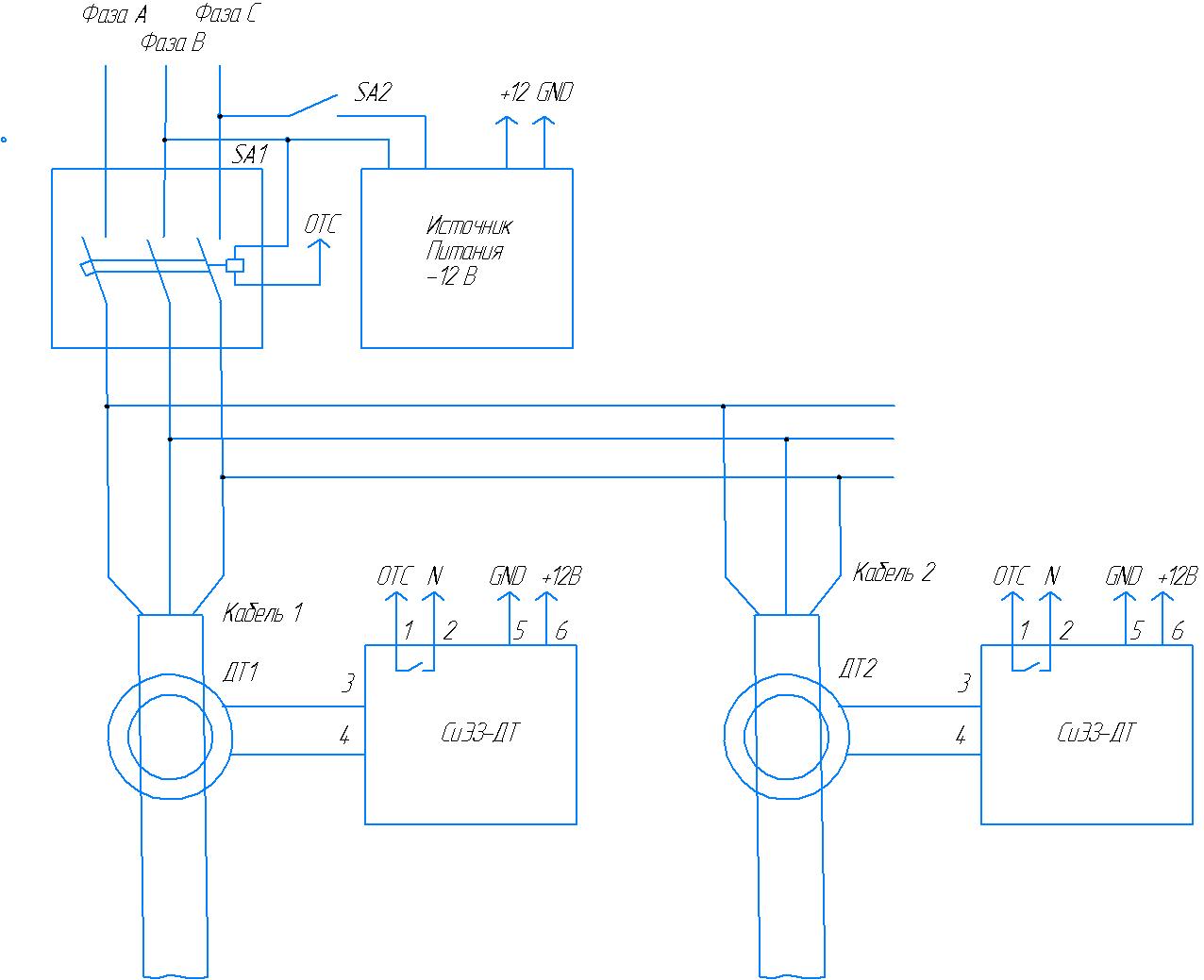 Приложение  В                                                                                                                                    Трансформатор тока 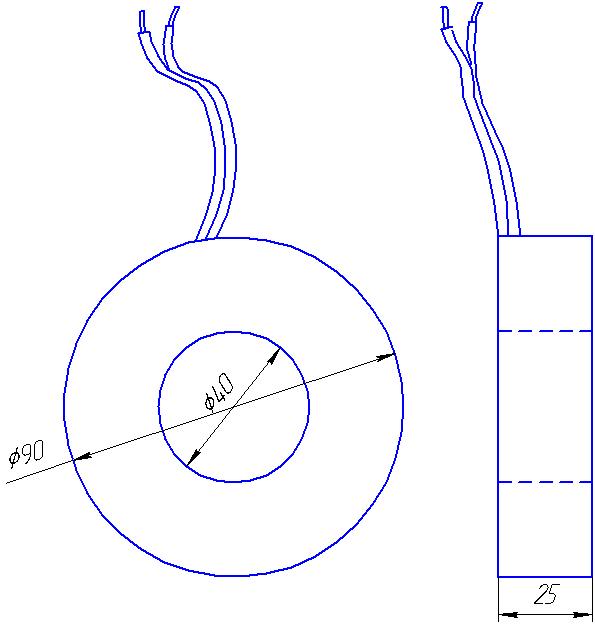 ОбозначениеНаименованиеКол-воПримечаниеМВКШ.426487.100Устройство  защиты диффенциальное токовое  СиЭЗ-ДТ1 шт.–МВКШ.426487.100 РЭУстройство  защиты диффенциальное токовое  СиЭЗ-ДТ.Руководство по эксплуатации1 экз.–